Undertecknad blivande kund hos Bionär Närvärme AB förbinder sig härmed att iaktta vid varje tillfälle gällande Allmänna avtalsvillkor samt andra bestämmelser och  taxor , som är hänförliga till den, eller de, tjänster som omfattas av denna ansökan. Allmänna bestämmelser, taxor och andra bestämmelser kan beställas hos Kundservice eller skrivas ut från vår hemsida www.bionar.se.Observa att Bionär Närvärme AB kommer att kreditpröva denna ansökan. Bionär Närvärme AB äger som villkor för inledande av leverans/tjänst kräva. säkerhet eller förskottsbetalning. Dock skall uppmärksammas att säkerhet och/eller förskottsbetalning även kan komma att krävas för fortsatt leverans. Om leverans inleds före godkännande av ansökan och kund inte godkännes vid kreditprövning och/eller överenskommelse om säkerhet eller förskottsbetalning ej träffats, äger Bionär Närvärme AB rätt att upphöra med leverans/tjänst och avböja denna ansökan.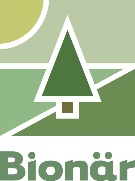 AnläggningsidAnläggningsidAnläggningsidAbonnemangsansökan ska vara oss tillhanda senast 14 dagar före inflyttningsdatum.Abonnemangsansökan ska vara oss tillhanda senast 14 dagar före inflyttningsdatum.Abonnemangsansökan ska vara oss tillhanda senast 14 dagar före inflyttningsdatum.Inflyttningsdatum Inflyttningsdatum Inflyttningsdatum ABONNEMANGSANSÖKAN NÄRINGSIDKAREABONNEMANGSANSÖKAN NÄRINGSIDKAREABONNEMANGSANSÖKAN NÄRINGSIDKAREABONNEMANGSANSÖKAN NÄRINGSIDKAREABONNEMANGSANSÖKAN NÄRINGSIDKAREABONNEMANGSANSÖKAN NÄRINGSIDKAREABONNEMANGSANSÖKAN NÄRINGSIDKAREABONNEMANGSANSÖKAN NÄRINGSIDKAREABONNEMANGSANSÖKAN NÄRINGSIDKAREABONNEMANGSANSÖKAN NÄRINGSIDKAREKopia på giltigt registreringsbevis skall bifogasKopia på giltigt registreringsbevis skall bifogasKopia på giltigt registreringsbevis skall bifogasKopia på giltigt registreringsbevis skall bifogasKopia på giltigt registreringsbevis skall bifogasKopia på giltigt registreringsbevis skall bifogasKopia på giltigt registreringsbevis skall bifogasKopia på giltigt registreringsbevis skall bifogasKopia på giltigt registreringsbevis skall bifogasKopia på giltigt registreringsbevis skall bifogasAnsökan avser NärvärmeAnsökan avser NärvärmeTyp av anläggning Tillverkningsindustri	 Fastighetsförvaltn./bost Detaljhandel	 Fastighetsförvaltn./övriga Bygg-/anläggningsverks           Verksamhetens huvudsakliga SNI kod: ________________                                                                                    Skall angesTyp av anläggning Tillverkningsindustri	 Fastighetsförvaltn./bost Detaljhandel	 Fastighetsförvaltn./övriga Bygg-/anläggningsverks           Verksamhetens huvudsakliga SNI kod: ________________                                                                                    Skall angesTyp av anläggning Tillverkningsindustri	 Fastighetsförvaltn./bost Detaljhandel	 Fastighetsförvaltn./övriga Bygg-/anläggningsverks           Verksamhetens huvudsakliga SNI kod: ________________                                                                                    Skall angesTyp av anläggning Tillverkningsindustri	 Fastighetsförvaltn./bost Detaljhandel	 Fastighetsförvaltn./övriga Bygg-/anläggningsverks           Verksamhetens huvudsakliga SNI kod: ________________                                                                                    Skall angesTyp av anläggning Tillverkningsindustri	 Fastighetsförvaltn./bost Detaljhandel	 Fastighetsförvaltn./övriga Bygg-/anläggningsverks           Verksamhetens huvudsakliga SNI kod: ________________                                                                                    Skall angesTyp av anläggning Tillverkningsindustri	 Fastighetsförvaltn./bost Detaljhandel	 Fastighetsförvaltn./övriga Bygg-/anläggningsverks           Verksamhetens huvudsakliga SNI kod: ________________                                                                                    Skall angesTyp av anläggning Tillverkningsindustri	 Fastighetsförvaltn./bost Detaljhandel	 Fastighetsförvaltn./övriga Bygg-/anläggningsverks           Verksamhetens huvudsakliga SNI kod: ________________                                                                                    Skall angesFörbrukning      MWh/årAnläggningsadressAnläggningsadressAnläggningsadressAnläggningsadressAnläggningsadressAnläggningsadressAnläggningsadressAnläggningsadressAnläggningsadressAnläggningsadressGatuadressGatuadressGatuadressGatuadressGatuadressGatuadressFastighetsbeteckningFastighetsbeteckningFastighetsbeteckningFastighetsbeteckningPostnummerPostnummerPostnummerPostnummerPostnummerOrtOrtOrtOrtOrtFöretagets Namn och faktureringsadressFöretagets Namn och faktureringsadressFöretagets Namn och faktureringsadressFöretagets Namn och faktureringsadressFöretagets Namn och faktureringsadressFöretagets Namn och faktureringsadressFöretagets Namn och faktureringsadressFöretagets Namn och faktureringsadressFöretagets Namn och faktureringsadressFöretagets Namn och faktureringsadressFöretagets fullständiga namn enligt registreringsbevisetFöretagets fullständiga namn enligt registreringsbevisetFöretagets fullständiga namn enligt registreringsbevisetFöretagets fullständiga namn enligt registreringsbevisetFöretagets fullständiga namn enligt registreringsbevisetFöretagets fullständiga namn enligt registreringsbevisetOrganisationsnummerOrganisationsnummerOrganisationsnummerOrganisationsnummerEventuell c/o adressEventuell c/o adressEventuell c/o adressEventuell c/o adressEventuell c/o adressEventuell c/o adressEventuell c/o adressEventuell c/o adressEventuell c/o adressEventuell c/o adressGatu-/boxadress (om annan än inflyttningsadressen)Gatu-/boxadress (om annan än inflyttningsadressen)Gatu-/boxadress (om annan än inflyttningsadressen)Gatu-/boxadress (om annan än inflyttningsadressen)Gatu-/boxadress (om annan än inflyttningsadressen)Gatu-/boxadress (om annan än inflyttningsadressen)PostnummerOrtOrtOrtOrtOrtOrtOrtOrtOrtTelefonnummer dagtidTelefonnummer kvällstidTelefonnummer kvällstidTelefonnummer kvällstidTelefonnummer kvällstidTelefaxnummerTelefaxnummerTelefaxnummerE-postadressE-postadressOrt och datumNamnunderskrift, behörig firmatecknareNamnförtydligande av ovanstående namnteckning